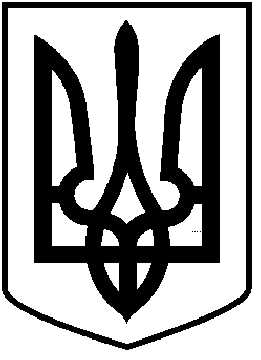       ЧОРТКІВСЬКА  МІСЬКА  РАДАТРИДЦЯТЬ П’ЯТА СЕСІЯ ВОСЬМОГО СКЛИКАННЯРІШЕННЯ	23 грудня 2021  року                                                                       № 882м. ЧортківПро надання дозволу на розроблення проектів землеустрою щодо відведення земельних ділянок у власність громадянам в м. * Тернопільської  області            Розглянувши заяви громадян керуючись ст.  12, 22, 40, 116, 118, 121, 122, 123 Земельного кодексу України, Законом України «Про землеустрій», Законом України «Про Державний земельний  кадастр», ст. 26  Закону України «Про місцеве самоврядування в Україні», міська радаВИРІШИЛА:           1.Надати дозвіл на розроблення проектів землеустрою щодо відведення земельних ділянок  у власність :1.1. Гр. ***  орієнтовною площею 0,0991 га для ведення    особистого    селянського    господарства  за  рахунок   земель Чортківської   міської   ради   /земельні ділянки запасу, які не надані у власність або користування громадянам чи юридичним особам / землі сільськогосподарського   призначення (сільськогосподарські угіддя – рілля)  по вул. * , в м. * Тернопільської області.    1.2.Гр. *** орієнтовною  площею 0,0032 га для  будівництва  індивідуального  гаража за рахунок земель Чортківської міської ради (земельних ділянок запасу, які не надані у власність або користування громадянам чи юридичним особам під житловою забудовою з трьома і більше поверхами по вул. *, м. *,  Тернопільської  області.1.3.Гр. *** орієнтовною  площею 0,0022 га для  будівництва  індивідуального  гаража за рахунок земель  Чортківської міської ради (земельних ділянок запасу, які не надані у власність або користування громадянам чи юридичним особам/ під житловою забудовою одно- і двоповерховою житловою забудовою /) по вул. * , м. *,  Тернопільської  області. 1.4. Гр. *** орієнтовною площею 0,0046 га для  будівництва  індивідуального гаража по вул.* , в  м. *,  Тернопільської  області за рахунок земель  Чортківської міської ради (земельних ділянок запасу, які не надані у власність або користування громадянам чи юридичним особам/ під житловою забудовою одно- і двоповерховою житловою забудовою /)  . 2. Проекти землеустрою щодо відведення земельної ділянки у власність подати для розгляду та затвердження у встановленому законодавством порядку.3.Копію рішення направити у відділ Держгеокадастру в Чортківському районі та заявникам.4. Контроль за виконанням рішення покласти на постійну комісію міської ради з питань містобудування, земельних відносин та екології.Міський голова                                                                Володимир ШМАТЬКО